ПРАВИТЕЛЬСТВО РЕСПУБЛИКИ МАРИЙ ЭЛПОСТАНОВЛЕНИЕот 1 августа 2012 г. N 288О КВОТИРОВАНИИ РАБОЧИХ МЕСТ ДЛЯ ТРУДОУСТРОЙСТВА ИНВАЛИДОВУ РАБОТОДАТЕЛЕЙ, ОСУЩЕСТВЛЯЮЩИХ СВОЮ ДЕЯТЕЛЬНОСТЬНА ТЕРРИТОРИИ РЕСПУБЛИКИ МАРИЙ ЭЛВ соответствии с Законом Российской Федерации от 19 апреля 1991 г. N 1032-1 "О занятости населения в Российской Федерации" и Федеральным законом от 24 ноября 1995 г. N 181-ФЗ "О социальной защите инвалидов в Российской Федерации" Правительство Республики Марий Эл постановляет:1. Установить работодателям, осуществляющим свою деятельность на территории Республики Марий Эл независимо от организационно-правовых форм и форм собственности:а) квоту для приема на работу инвалидов в следующих размерах:численность работников которых составляет не менее чем 35 человек и не более чем 100 человек - в размере двух процентов среднесписочной численности работников;(в ред. постановления Правительства Республики Марий Эл от 02.06.2017 N 244)численность работников которых превышает 100 человек - в размере трех процентов среднесписочной численности работников;(в ред. постановления Правительства Республики Марий Эл от 02.06.2017 N 244)б) минимальное количество специальных рабочих мест для трудоустройства инвалидов (далее - специальное рабочее место) в пределах квоты для приема на работу инвалидов со среднесписочной численностью работников:от 101 до 500 человек - одно специальное рабочее место;от 501 до 1 000 человек - два специальных рабочих места;от 1 001 до 5 000 человек - три специальных рабочих места;от 5 001 человека и более - четыре специальных рабочих места.(в ред. постановления Правительства Республики Марий Эл от 04.08.2021 N 300)(п. 1 в ред. постановления Правительства Республики Марий Эл от 05.12.2013 N 374)2. Утвердить прилагаемое Положение о порядке квотирования рабочих мест для трудоустройства инвалидов у работодателей, осуществляющих свою деятельность на территории Республики Марий Эл.(в ред. постановлений Правительства Республики Марий Эл от 09.09.2013 N 290, от 05.12.2013 N 374)3. Рекомендовать Территориальному органу Федеральной службы государственной статистики по Республике Марий Эл оказывать содействие органам службы занятости Республики Марий Эл в получении необходимых для трудоустройства инвалидов в пределах установленной квоты сведений о работодателях с численностью работников не менее чем 35 человек и не более чем 100 человек, а также с численностью работников более 100 человек.(в ред. постановлений Правительства Республики Марий Эл от 09.09.2013 N 290, от 05.12.2013 N 374, от 02.11.2015 N 604)4. Рекомендовать органам местного самоуправления муниципальных образований в Республике Марий Эл оказывать содействие органам службы занятости Республики Марий Эл в трудоустройстве инвалидов на квотируемые рабочие места.(в ред. постановления Правительства Республики Марий Эл от 02.11.2015 N 604)5. Признать утратившими силу:постановление Правительства Республики Марий Эл от 6 июля 2001 г. N 242 "О квотировании рабочих мест для трудоустройства инвалидов на предприятиях и в организациях Республики Марий Эл" (Собрание законодательства Республики Марий Эл, 2001, N 8, ст. 351);постановление Правительства Республики Марий Эл от 5 апреля 2004 г. N 106 "О внесении изменений в постановление Правительства Республики Марий Эл от 6 июля 2001 г. N 242" (Собрание законодательства Республики Марий Эл, 2004, N 5, ст. 148);пункт 1 постановления Правительства Республики Марий Эл от 29 июня 2005 г. N 174 "О внесении изменений в некоторые постановления Правительства Республики Марий Эл" (Собрание законодательства Республики Марий Эл, 2005, N 7, ст. 326);пункт 1 постановления Правительства Республики Марий Эл от 7 апреля 2008 г. N 87 "О внесении изменений в некоторые решения Правительства Республики Марий Эл" (Собрание законодательства Республики Марий Эл, 2008, N 5 (часть II, ст. 277);пункт 1 раздела I постановления Правительства Республики Марий Эл от 5 апреля 2010 г. N 84 "О внесении изменений в некоторые постановления Правительства Республики Марий Эл и признании утратившим силу постановления Правительства Республики Марий Эл от 2 апреля 2008 г. N 81" (Собрание законодательства Республики Марий Эл, 2010, N 5, ст. 248);пункт 3 изменений, которые вносятся в некоторые постановления Правительства Республики Марий Эл, утвержденных постановлением Правительства Республики Марий Эл от 19 июля 2010 г. N 186 "О внесении изменений в некоторые постановления Правительства Республики Марий Эл" (Собрание законодательства Республики Марий Эл, 2010, N 8, ст. 408);пункт 1 постановления Правительства Республики Марий Эл от 23 августа 2010 г. N 226 "О внесении изменений в некоторые постановления Правительства Республики Марий Эл" (Собрание законодательства Республики Марий Эл, 2010, N 9 (часть II, ст. 475);пункт 2 постановления Правительства Республики Марий Эл от 10 августа 2011 г. N 246 "Об утверждении Положения о представлении работодателями информации о наличии вакантных рабочих мест (должностей)" (Собрание законодательства Республики Марий Эл, 2011, N 9 (часть II, ст. 493);пункт 1 раздела I постановления Правительства Республики Марий Эл от 31 октября 2011 г. N 346 "О внесении изменений в некоторые постановления Правительства Республики Марий Эл" (Собрание законодательства Республики Марий Эл, 2011, N 11, ст. 633).6. Контроль за исполнением настоящего постановления возложить на Заместителя Председателя Правительства Республики Марий Эл Бадма-Халгаеву О.Ю.(п. 6 в ред. постановления Правительства Республики Марий Эл от 27.04.2023 N 203)7. Настоящее постановление вступает в силу с 1 августа 2012 г.Председатель ПравительстваРеспублики Марий ЭлЛ.МАРКЕЛОВУтвержденопостановлениемПравительстваРеспублики Марий Элот 1 августа 2012 г. N 288ПОЛОЖЕНИЕО ПОРЯДКЕ КВОТИРОВАНИЯ РАБОЧИХ МЕСТ ДЛЯ ТРУДОУСТРОЙСТВАИНВАЛИДОВ У РАБОТОДАТЕЛЕЙ, ОСУЩЕСТВЛЯЮЩИХ СВОЮ ДЕЯТЕЛЬНОСТЬНА ТЕРРИТОРИИ РЕСПУБЛИКИ МАРИЙ ЭЛI. Общие положения1. Настоящее Положение разработано в соответствии с Федеральным законом от 24 ноября 1995 г. N 181-ФЗ "О социальной защите инвалидов в Российской Федерации" и Законом Российской Федерации от 19 апреля 1991 г. N 1032-1 "О занятости населения в Российской Федерации".2. Квотирование рабочих мест для трудоустройства инвалидов осуществляется у работодателей, осуществляющих свою деятельность на территории Республики Марий Эл, численность работников которых составляет не менее чем 35 человек (далее - работодатели).(в ред. постановления Правительства Республики Марий Эл от 05.12.2013 N 374)Квотирование рабочих мест для трудоустройства инвалидов у работодателей осуществляется в целях обеспечения дополнительных гарантий занятости данной категории граждан.3. Под квотой понимается минимальное количество рабочих мест для приема на работу инвалидов в процентах к среднесписочной численности работников, включая количество рабочих мест, на которых уже работают инвалиды.Абзац утратил силу. - Постановление Правительства Республики Марий Эл от 24.11.2022 N 484.4. Под специальными рабочими местами для трудоустройства инвалидов понимаются рабочие места, требующие дополнительных мер по организации труда, включая адаптацию основного и вспомогательного оборудования, технического и организационного оснащения, дополнительного оснащения и обеспечения техническими приспособлениями с учетом индивидуальных возможностей инвалидов.Специальные рабочие места для трудоустройства инвалидов оснащаются (оборудуются) работодателями с учетом нарушенных функций инвалидов и ограничений их жизнедеятельности в соответствии с основными требованиями к такому оснащению (оборудованию) указанных рабочих мест, определенными федеральным органом исполнительной власти, осуществляющим функции по выработке и реализации государственной политики и нормативно-правовому регулированию в сфере труда и социальной защиты населения.II. Условия и порядок квотирования рабочих мест5. Приказом Министерства труда и социальной защиты Республики Марий Эл один раз в год (по состоянию на 1 декабря - на следующий календарный год) определяется перечень работодателей, за исключением работодателей, указанных в пункте 7 настоящего Положения, в котором указывается минимальное количество специальных рабочих мест для трудоустройства инвалидов для каждого работодателя в пределах установленной квоты для приема на работу инвалидов.(в ред. постановлений Правительства Республики Марий Эл от 04.08.2021 N 300, от 27.04.2023 N 203)6. При расчете количества рабочих мест, в том числе минимального количества специальных рабочих мест, для приема на работу инвалидов в среднесписочную численность работников не включаются:работники, условия труда которых отнесены к вредным и (или) опасным условиям труда по результатам аттестации рабочих мест по условиям труда или по результатам специальной оценки условий труда;государственные служащие, должности которых относятся к должностям государственной гражданской, военной службы или государственной службы иных видов.(в ред. постановления Правительства Республики Марий Эл от 11.11.2015 N 619)(п. 6 в ред. постановления Правительства Республики Марий Эл от 02.11.2015 N 604)7. Освобождаются от обязательного квотирования рабочих мест для инвалидов:общественные объединения инвалидов и образованные ими организации, в том числе хозяйственные товарищества и общества, уставный (складочный) капитал которых состоит из вклада общественного объединения инвалидов;работодатели, которые проходят процедуру реорганизации, а также находящиеся в стадии ликвидации или банкротства;работодатели, в результате уменьшения среднесписочной численности работников которых в соответствии с пунктом 6 настоящего Положения среднесписочная численность работников которых составляет менее чем 35 человек.(в ред. постановления Правительства Республики Марий Эл от 05.12.2013 N 374)III. Участие работодателей в содействии занятости инвалидов8. Работодатели в соответствии с установленной квотой для приема на работу инвалидов обязаны:создавать или выделять рабочие места для трудоустройства инвалидов и принимать локальные нормативные акты, содержащие сведения о данных рабочих местах;создавать инвалидам условия труда в соответствии с индивидуальной программой реабилитации инвалида.9. Представление работодателями сведений и информации, предусмотренных пунктом 3 статьи 25 Закона Российской Федерации от 19 апреля 1991 г. N 1032-I "О занятости населения в Российской Федерации", осуществляется в порядке, определенном Правительством Российской Федерации.(п. 9 в ред. постановления Правительства Республики Марий Эл от 28.02.2022 N 86)10. Утратил силу. - Постановление Правительства Республики Марий Эл от 28.02.2022 N 86.11. Утратил силу. - Постановление Правительства Республики Марий Эл от 02.11.2015 N 604.12. Работодатели в рамках установленной квоты принимают на работу инвалидов, направленных центрами занятости населения, на равных основаниях с непосредственно обратившимися к ним инвалидами.13. Утратил силу с 01.03.2022. - Постановление Правительства Республики Марий Эл от 28.02.2022 N 86.IV. Порядок осуществления регионального государственногоконтроля (надзора) за приемом на работу инвалидовв пределах установленной квоты(в ред. постановления Правительства Республики Марий Элот 28.02.2022 N 86)14. Региональный государственный контроль (надзор) за приемом на работу инвалидов в пределах установленной квоты осуществляется Министерством труда и социальной защиты Республики Марий Эл в соответствии с Федеральным законом от 31 июля 2020 г. N 248-ФЗ "О государственном контроле (надзоре) и муниципальном контроле в Российской Федерации" и Положением о региональном государственном контроле (надзоре) за приемом на работу инвалидов в пределах установленной квоты, утвержденным постановлением Правительства Республики Марий Эл.(в ред. постановления Правительства Республики Марий Эл от 27.04.2023 N 203)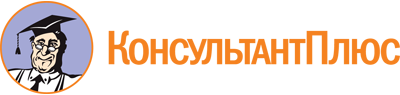 Постановление Правительства Республики Марий Эл от 01.08.2012 N 288
(ред. от 27.04.2023)
"О квотировании рабочих мест для трудоустройства инвалидов у работодателей, осуществляющих свою деятельность на территории Республики Марий Эл"
(вместе с "Положением о порядке квотирования рабочих мест для трудоустройства инвалидов у работодателей, осуществляющих свою деятельность на территории Республики Марий Эл")Документ предоставлен КонсультантПлюс

www.consultant.ru

Дата сохранения: 25.06.2023
 Список изменяющих документов(в ред. постановлений Правительства Республики Марий Элот 01.10.2012 N 376, от 15.04.2013 N 105, от 09.09.2013 N 290,от 05.12.2013 N 374, от 04.04.2014 N 147, от 02.11.2015 N 604,от 11.11.2015 N 619, от 24.03.2017 N 133, от 02.06.2017 N 244,от 05.03.2018 N 94, от 21.10.2019 N 321, от 04.08.2021 N 300,от 28.02.2022 N 86, от 24.11.2022 N 484, от 27.04.2023 N 203)Список изменяющих документов(в ред. постановлений Правительства Республики Марий Элот 09.09.2013 N 290, от 05.12.2013 N 374, от 04.04.2014 N 147,от 02.11.2015 N 604, от 11.11.2015 N 619, от 05.03.2018 N 94,от 21.10.2019 N 321, от 04.08.2021 N 300, от 28.02.2022 N 86,от 24.11.2022 N 484, от 27.04.2023 N 203)